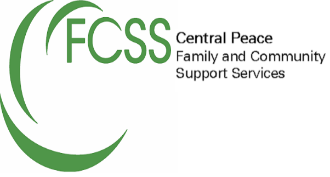 Central Peace Family and Community Support ServicesRegular Board MeetingNovember 9, 2021Council Chambers, MD of Spirit River #133Spirit River, In the Province of AlbertaMinutesIn Attendance:	Chair: 			Rhonda Yurchyshyn			Town of Spirit River			Carrie Jackson			Village of Rycroft Christine Potrebenko		MD of Spirit River #133Elaine Garrow			MD of Spirit River #133 Council			Tammy Yaremko			Town of Spirit River Council			Joanne Chelick			Village of Rycroft CouncilVia ZOOM:		Jeanne Yoder				MD of Spirit River #133Administration: 	Julie Temple				Coordinator	REGRETS:		Jeannine Chambul			Town of Spirit RiverWelcome. Meeting called to order at 7:03pm by ChairApproval of:AgendaMOTION 57-21: Moved by Tammy Yaremko to accept the November 9, 2021 agenda with the addition of 5e) Online Safety presentation for parents.   							CARRIEDMinutesMOTION 58-21: Moved by Carrie Jackson to accept the October 12, 2021 minutes as presented. 					CARRIEDCoordinator’s ReportMOTION 59-21: Moved by	Tammy Yaremko to accept the November 9, 2021 Coordinator’s Report as presented.			CARRIED.Meals on Wheels- Board gave permission to add a pickup location for clients on Meals on Wheels program.Financial ReportMOTION 60-21: Moved by Joanne Chelick to accept the November 9, 2021 financial report as presented. Seconded by Christine Potrebenko. CARRIEDBusiness Arising from the MinutesNone at this timeNew Business MOTION 61-21: Moved by Carrie Jackson to use a budget of $600 to purchase bags for the food drive, as needed. Seconded by Christine Potrebenko. 	CARRIEDChristmas Meals for Seniors- determined we are coordinating this program again, check with Community Kitchen Leader to facilitate for the weekend of December 11 &12.Family Supports SituationGPFES- Board gave direction to Julie to ask Councils to meet with the Minister of Child and Family Services regarding this issue. Julie to send Councils information regarding community concern and issues asap. Parent Support Group. Update in Coordinator ReportTreaty 8 Acknowledgement- direction given to Coordinator to find out mandatesOnline Safety presentation for parents- MOTION 62-21: Moved by Elaine Garrow to fund The Joe’s presentation on how to talk to children about online safety, in Rycroft School November 17, 2021. Seconded by Joanne Chelick. CARRIEDCorrespondence – Letter from Family Navigator, regarding early childhood supports issues in communityCouncil UpdatesVillage of RycroftTown of Spirit RiverMD of Spirit River Next meeting – Scheduled for December 14, 2021 at 7:00pm in the MD of Spirit River Council Chambers. Chair adjourned meeting at 8:36pm.These minutes approved this day of December 14, 2021:_________________________________	___________________________________FCSS Chair					Coordinator			